University of Illinois Springfield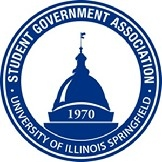 Student Government Association Resolution #11 UIS Blue CrewResolution Sponsor: Senator of the College of Business and Management: Nolan FlahertyCo-Sponsor: President: Ben PaolettiWhereas, UIS does not currently have a consistently engaged student fan section and,Whereas, Blue Crew previously existed as a student fan section, but was an inconsistent organization that lacked leadership and,Whereas, school spirit and student participation will increase exponentially and,Whereas, student athletes want an increased fan presence at their games and UIS Blue Crew will give our athletes a true home-field advantage and,Whereas, in order to create an effective Blue Crew, there will need to be leadership that culminates across the entire UIS student body and,Whereas, in the establishment of Blue Crew, SGA will designate one member to serve as a Blue Crew board member and,Whereas, Blue Crew will extend its board to include one member from the Student Activities Committee, one member from the Student Athlete Advisory Committee, a student representative from the diversity center, an upperclassman and an underclassman as well as one of the UIS Athletics marketing intern and,Whereas, these members will be appointed by their respective associations pending approval from the Blue Crew chair and,Therefore, Be It Resolved, that Blue Crew be re-established at UIS. Be It Further Resolved, that SGA appoints Nolan Flaherty as the SGA representative that will serve as a Blue Crew board member. ______________________                                                          ______________________Signature of Secretary							Signature of President